_____________________________________________________________________________________________________________Grampound with Creed C of E SchoolFore Street, Grampound, TR2 4SBgrampoundwithcreed.secretary@celticcross.education01726 882644     www.grampoundwithcreedschool.co.uk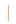 1st March 2019Dear Parents,Before half term we sent out a message to ask you to ‘save the date’ on Monday 4th March.  We will be holding an open afternoon for parents with the aim to give support when reading at home with your child and when helping them to learn their spellings each week.The afternoon sessions will run from approximately 3.10 pm until 4 pm.  There will be three 15 minute sessions (3.15 to 3.30) (3.30 to 3.45) and (3.45 to 4.oo).Mrs Hayes will be explaining how to help with our ‘read write inc’ phonics approach at home, this will be in Pedreven Class.Miss Molden will be explaining how to help your child with learning their weekly spellings, this will be in Lostledan Class.Miss Coffee will be explaining how to support your child with their reading at home.  This will be in Kwilkyn Class.All the teachers will be running their 15 minute sessions three times so you can pick and choose which sessions you attend, there is no expectation to attend all three sessions.I hope this makes sense but please contact the office if you have any questions.We look forward to seeing you on Monday.Yours sincerely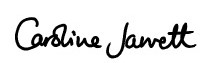 Caroline JarretHead of School